OrganigramaLa asociación LGTBI Aranda es una asociación sin ánimo de lucro de carácter apartidista, creada en 2018. Su actividad se centra en Canarias y su sede está en la ciudad de Las Palmas de Gran Canaria.Estructura organizativaLa estructura organizativa de la Entidad se articula tal y como se describe a continuación:Asamblea generalConformada por todas las personas socias del colectivo, que eligen a la Junta Directiva.Junta directiva:La Junta directiva la conforman tres cargos unipersonales: presidencia, secretaría, vocalía.Identificación y Nombramiento de la Junta DirectivaPor acuerdo adoptado por la Asamblea General, celebrada el día 15 de marzo de 2021, de elección de los miembros del órgano de representación. Consta la inscripción registral con el siguiente tenor:PRESIDENTE/A: Abraham Ruano VenturaSECRETARIO/A: Juan Manuel Peña RiveroVOCAL: Iván Vega MorenoAbraham Ruano Ventura: Diplomado en Trabajo Social por la Universidad de Las Palmas de Gran Canaria, Licenciado en Antropología social y cultural por la Universidad de Granada y Máster en Trabajo Social y Políticas Sociales por la UNED.Juan Manual Vega Moreno: Trabajador, joven, en situación de desempleo.Iván Vega Moreno: Maestro en Educación Infantil y Director de Colegio de Infantil y Primaria.Órganos superiores y directivosLa asociación no cuenta con órganos superiores directivos. Unidades administrativas a nivel de servicioLa asociación no está dividida en subunidades, pero presta los siguientes servicios:Servicios a la comunidad LGTBIQ+, familiares y aliadasServicio de atención socialServicio psicológicoDivulgación y concienciación acerca de la realidad del colectivo LGTBIQ+Formación especializada a profesionales del ámbito socioeducativo.Intervención sociocomunitariaTrabajo en red con otras entidades.Promoción del voluntariadoDenuncias de delitos de odioLocalización de los serviciosC. Reina Arminda, nº12, bajo, 35460 Gáldar, Las Palmas, Spain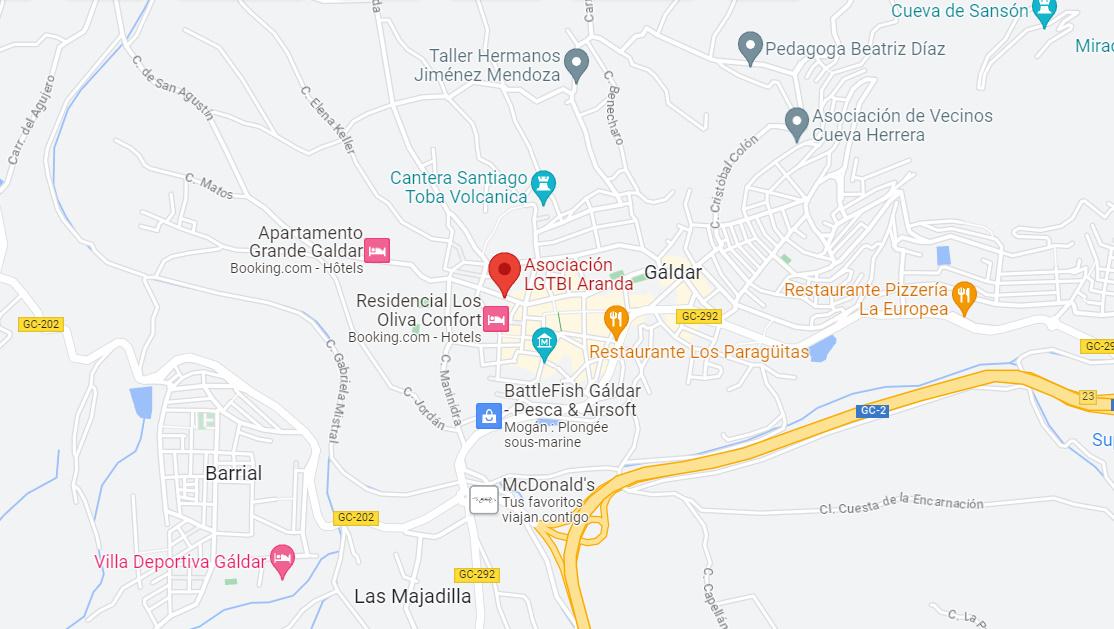 